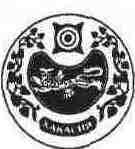 РОССИЯ ФЕДЕРАЦИЯЗЫ				      РОССИЙСКАЯ ФЕДЕРАЦИЯ                                  ХАКАС РЕСПУБЛИКАЗЫ				         РЕСПУБЛИКА ХАКАСИЯ     ПИЧЕ ПАЗЫ  ААЛ                   			              АДМИНИСТРАЦИЯ      ЧОБIНIН ПУДIЗI		                            ВЕРШИНО - БИДЖИНСКОГО   СЕЛЬСОВЕТАП О С Т А Н О В Л Е Н И Е от 07.11.2023 г.                                                                                   	  № 75- пс. Вершино -  Биджа О Прогнозе социально-экономического развития Вершино-Биджинского сельсовета на 2024 год и на плановый период 2025 и 2026 годовВ соответствии со статьей 173 Бюджетного кодекса Российской Федерации, администрация Вершино-Биджинского сельсовета ПОСТАНОВЛЯЕТ:1.Одобрить Прогноз социально-экономического развития муниципального образования Вершино-Биджинский сельсовет на 2024 год и на плановый период 2025 и 2026 годов согласно приложению к настоящему постановлению.2.Контроль за исполнением настоящего постановления оставляю за собой.
Глава Вершино-Биджинского сельсовета                                                      А.Ф.Куцман  ПриложениеУтверждено постановлениемадминистрации Вершино-Биджинскогосельсовета № 75-п от 07.11.2023г.Прогноз социально-экономического развития Вершино-Биджинского сельсовета Усть-Абаканского района Республики ХакасияОсновные показатели, представляемые для разработки прогноза социально-экономического развития Вершино-Биджинского сельсовета на 2024 год и плановый период 2025 -2026 годы.Пояснительная записка к прогнозу социально-экономического развития Вершино-Биджинского сельсовета Усть-Абаканского района Республики Хакасия на 2024 годи плановый период 2025-2026 годыПрогноз социально-экономического развития Вершино-Биджинского сельсовета Усть-Абаканского района Республики Хакасия на 2024 год и на период до 2026 года (далее – предварительный прогноз) разработан с учетом итогов социально-экономического развития Усть-Бюрского сельсовета за 2022 год, текущий период 2023 года, на основе анализа текущего состояния и с учетом тенденций развития российской экономики, основных параметров прогноза социально-экономического развития Усть-Бюрского сельсовета на 2024 год и на плановый период 2025 – 2026 годов, прогнозных оценок хозяйствующих субъектов.Прогноз сценарных условий и основных макроэкономических параметров социально-экономического развития Усть-Бюрского сельсовета на 2024 год и плановый период до 2026 года разработан в базовом варианте. Базовый вариант прогноза предлагается использовать для разработки параметров бюджета муниципального образования на 2024 – 2026 годы.ПоказателиЕдиницаизмеренияОтчет2021г.Отчет 2022г.Оценка2023г.ПрогнозПрогнозПрогнозПрогнозПоказателиЕдиницаизмеренияОтчет2021г.Отчет 2022г.Оценка2023г.2024г.2025г.2026г.2026г.1. Демографические показателиЧисленность постоянного населения-всего (на начало года)человек1226114911651172118111811194Численность постоянного населения (среднегодовая)человек1226114911651172118111811194Число родившихсячеловек75958810Число умершихчеловек1921238121210Естественный прирост (+), убыль (-) населения человек -12-16-14-3-4-402.ТрудЧисленность трудовых ресурсовчеловек851726741750756756762Численность занятых в экономикечеловек823697701719724724730Численность безработных граждан, зарегистрированных в государственном учреждении службы занятостичеловек271168666Уровень зарегистрированной безработицы (к трудоспособному населению)%3,171,520,811,070,790,790,79Количество пенсионеровчеловек1452151952082292292353. Производство товаров и услуг3.1. Транспорт и связьПротяженность автомобильных дорог общего пользования км119,8119,8119,8119,8119,8119,8119,8Протяженность автомобильных дорог общего пользования с твердым покрытиемкм7,87,87,87,87,87,87,83.2. Малое и среднее предпринимательство Количество малых и средних предприятий на конец года (микропредприятия)единицСреднесписочная численность работников (без внешних совместителей) по малым и средним предприятиямчеловекКоличество индивидуальных предпринимателей, зарегистрированных на территории муниципального образованиячеловек7777889    в том числе по видам услуг:  - транспортные услугичеловек   - прочие виды платных услугчеловек оптовая и розничная торговля; ремонт автотранспортных средств, бытовых изделий и предметов личного пользованиячеловек77778894. ФинансыДоходы бюджета муниципального образования всего:тыс.руб.15516,816732,612518,910741,710618,910618,910652,1  Собственные доходы всего:тыс.руб.1290,81656,41805,51482,01511,01511,01544,2     в том числе по видам доходов:  Налог на доходы физических лицтыс.руб.284,7454,6554,4360,8385,7385,7412,4  Единый сельскохозяйственный налогтыс.руб.61,765,770,860,560,860,863,5  Налог на имущество физических лицтыс.руб.120,1307,1307,0307,3307,6307,6307,9  Земельный налогтыс.руб.691,9710,3710,3610,4613,9613,9617,4  Госпошлинатыс.руб.-------  Штрафы, санкциитыс.руб.--40,020,020,020,020,0  Прочие доходы (неналоговые)тыс.руб.-16,2-3,4-----Доходы полученные от использования муниципального имущества:продажи имущества, находящегося в муниципальной собственноститыс.руб.-------от оказания платных услуг и компенсации затрат государстватыс.руб.6,54,13,03,03,03,03,0сдачи в аренду имущества, находящегося в муниципальной собственноститыс.руб.142,1112,0120,0120,0120,0120,0120,0 Безвозмездные поступления от других бюджетов бюджетной системы РФтыс.руб.14226,015076,210713,49259,79107,99107,99107,9  Расходы бюджета муниципального образования всего:тыс.руб.15430,315627,013757,510741,710618,910618,910652,1Общегосударственные вопросытыс.руб.2127,03329,02995,12625,51990,41990,41990,4Национальная оборонатыс.руб.130,4150,1166,5----Национальная безопасность и правоохранительная деятельностьтыс.руб.113,865,8216,373,873,873,873,8Национальная экономикатыс.руб.1529,72374,61955,22086,91927,51927,51927,5Жилищно-коммунальное хозяйствотыс.руб.1131,12490,91303,0728,1663,1663,1577,1Социально-культурные мероприятиятыс.руб.9822,16630,66438,24645,55340,35340,35415,4из них:образованиетыс.руб.-------культура, кинематография и средства массовой информациитыс.руб.9822,16630,66438,24645,55340,35340,35415,4здравоохранение и спорттыс.руб.--4,04,05,05,05,0социальная политикатыс.руб.576,0586,0679,2577,9618,8618,8662,9в том числе:пенсионное обеспечениетыс.руб.547,1558,4647,2545,9586,8586,8630,9социальное обеспечение населениятыс.руб.29,927,632,032,032,032,032,0Прочие расходытыс.руб.-------5. Жилищный фондОбщая площадь муниципального жилищного фондакв.м.830,6792,6762,6602,6528,6528,6375,66. Развитие социальной сферыЧисленность детей в дошкольных образовательных учрежденияхчеловек46433640454551Численность учащихся в образовательных учрежденияхчеловек134129141143145145150Численность врачей всех специальностейна конец года; чел.11-1111Численность среднего медицинского персоналана конец года; чел.3322222Обеспеченность:общедоступными библиотеками учреждений1111111учреждениями культурно-досугового типаучреждений1111111дошкольными образовательными учреждениями учреждений1111111врачами на 10 000 человек населенияна конец года; чел.3322222среднего медицинского персонала на 10 000 человек населенияна конец года; чел.17171818181818